LINDEN HIGH SCHOOL
GIRLS VARSITY SOCCERLinden High School Girls Varsity Soccer beat Brandon High School 6-0Monday, May 6, 2019
6:00 PM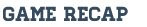 Linden shuts out Brandon 6 to 0.

Goal Scorers: Molly James (2), Alica Otman (3) and Aubre Moffatt. 

Assist by: Alica Otman (2), Melanea Strauss, Shelby Holscher, Kara Garvey and Aubre Moffatt 

Ashtyn Gocha collects the Shutout.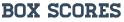 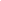 